МЕТОДИЧЕСКИЕ РЕКОМЕНДАЦИИпо введению новых ФГОС НОО и ООО  в муниципальных общеобразовательных организациях Шалинского муниципального района.г. Шали, 2022В данных методических рекомендациях раскрываются особенности Федеральных государственных образовательных стандартов начального общего и основного общего образования, утвержденных приказами от 31.05.2021 №№ 286 и 287 «Об утверждении федерального государственного образовательного стандарта начального общего образования», «Об утверждении федерального государственного образовательного стандарта основного общего образования».Материалы предназначены для заместителей директоров общеобразовательных организаций района, руководителей общеобразовательных организаций; школьных методических служб в работе над основными образовательными программами начального общего и основного общего образования в соответствии с новыми ФГОС НОО и ООО.Данные рекомендации также могут быть полезны для органов государственного контроля (надзора) в сфере образования Чеченской Республики и других субъектов Российской Федерации при организации и проведении профилактических мероприятий с образовательными организациями, реализующими основные общеобразовательные программы.Новые Федеральные государственные образовательные стандарты начального общего и основного общего образования31 мая 2021 года Министерство просвещения Российской Федерации утвердило новые Федеральные государственные образовательные стандарты начального общего и основного общего образования (далее – ФГОС НОО и ООО). Обновлённая редакция ФГОС НОО и ООО сохраняет принципы вариативности в формировании школами основных образовательных программ начального общего и основного общего образования, а также учёта интересов и возможностей как образовательных организаций, так и их учеников. Именно с 1 сентября 2022 года начнут действовать ФГОС НОО и ООО в каждой школе, а обучающиеся, которые будут приняты на обучение в первые и пятые классы в 2022 году, будут учиться уже по основным образовательным программам начального общего и основного общего образования (далее – ООП НОО и ООП ООО). Для несовершеннолетних обучающихся, зачисленных на обучение до вступления в силу настоящих приказов, возможно обучение по новым ФГОС с согласия их родителей (законных представителей). В этом случае родители должны дать письменное согласие.Образец текста согласия: Новые ФГОС НОО и ООО внесли много изменений по сравнению со стандартами второго поколения. Главная задача новых ФГОС третьего поколения - конкретизировать требования к ученикам. В новых ФГОС 2021 года определяют четкие требования к предметным результатам по каждой учебной дисциплине. В предыдущей редакции были только общие установки на формирование определенных компетенций. Школы сами решали, что именно и в каком классе изучать. Поэтому образовательные программы в каждой школе были собственные, а результаты обучения не детализированные. Новые ФГОС 2021 года устанавливают строгие требования к предметным результатам по каждой учебной дисциплине. Сравнительный анализ ФГОС НОО и ОООвторого и третьего поколений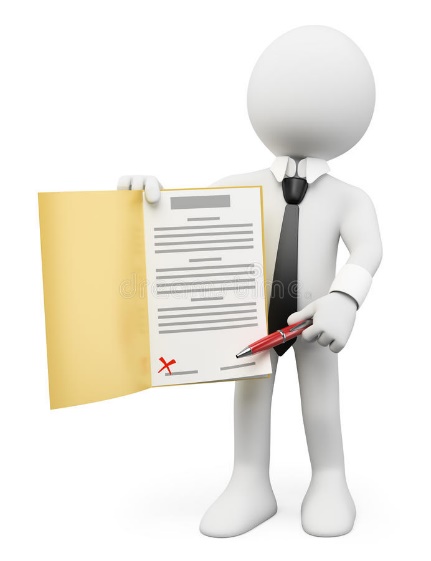 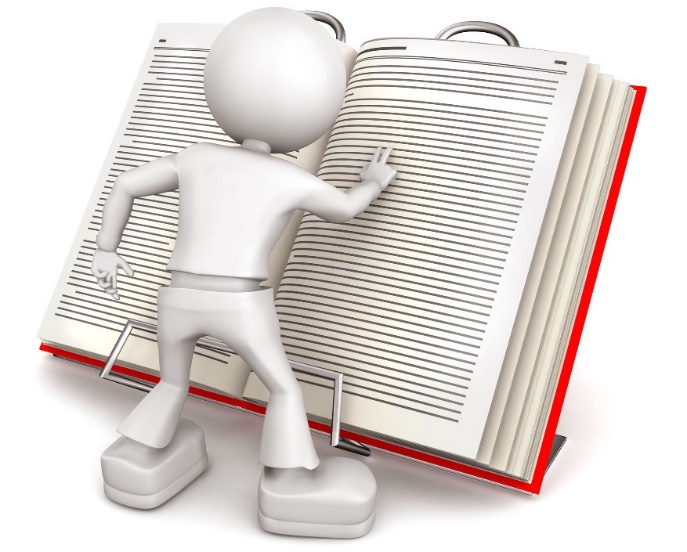 Сравнительный анализ требований ФГОС НОО и ОООк структуре ООП:ООП НОО:ООП ООО:Сравнительный анализ требований ФГОС НОО и ОООк содержанию ООП:ВАЖНО! Сохраните таблицу с обзором главных изменений во ФГОС НОО и ООО. В ней вы найдете, что скорректировали в новых стандартах, как было раньше и какие требования придется соблюсти теперь. Вам не придется самостоятельно анализировать нововведения или поручать эту объемную работу подчиненным.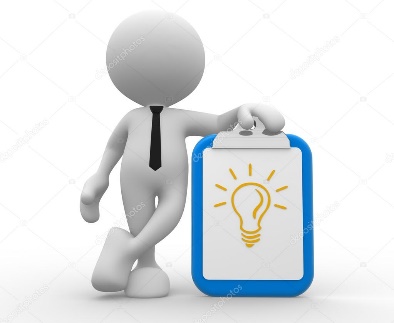 Организация методического обеспечения введения новых ФГОС НОО и ОООНа весь период перехода к новым ФГОС руководство школы обязано обеспечить педагогам методическую поддержку. Это происходит в формате педсоветов, совещаний, собраний методобъединений, организации внутришкольных семинаров с привлечением тьюторов, участие в муниципальных семинарах и др. Также разрабатывают план обучения учителей на курсах повышения квалификации. 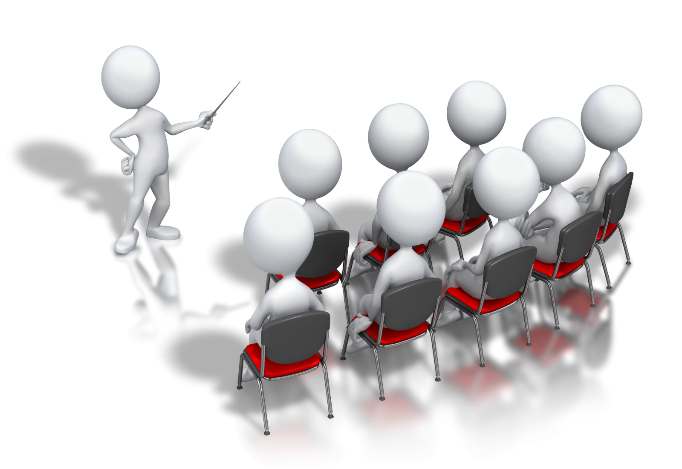 В помощь школе при введении новых ФГОС НОО и ОООЛогика введения новых ФГОС НОО и ООО аналогична внедрению стандартов второго поколения. Для примера вы можете использовать внутришкольную документацию, которая у вас есть со времен разработки и утверждения ООП НОО, ООО и СОО второго поколения.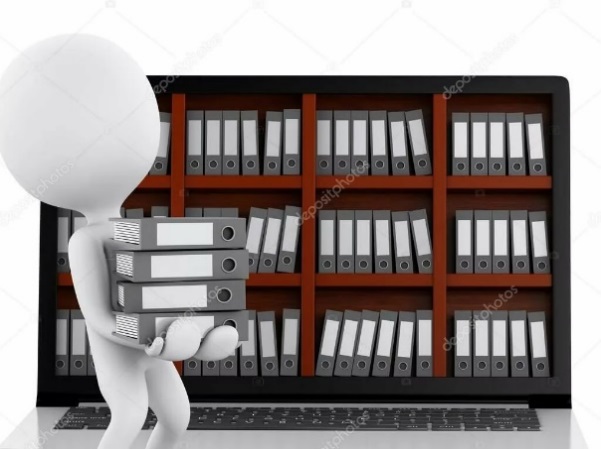 Восемь необходимых шагов к успешному введению новых ФГОС НОО и ООО:Шаг 1. Сформировать рабочую группу по переходу на новые ФГОС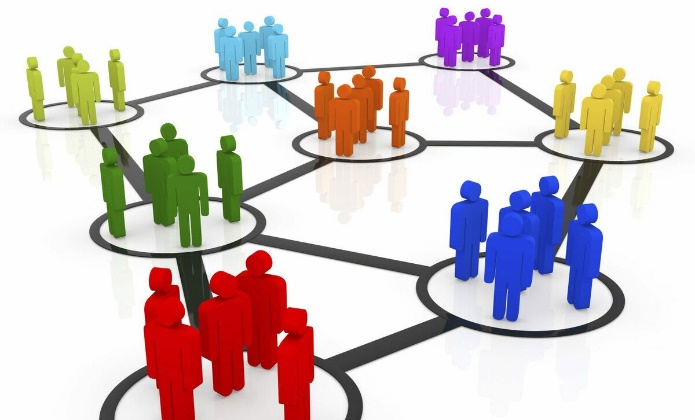 +Чтобы организовать переход на новые ФГОС, вам понадобится создать рабочую группу приказом. В ее состав необходимо включить заместителей директора по УВР, ВР, руководителей школьных методических объединений (при наличии), педагогических работников начальных классов и учителей предметников 5-9-х классов. Пусть члены группы изучат новые ФГОС НОО и ООО для удобства в работе с ООП НОО и ООО.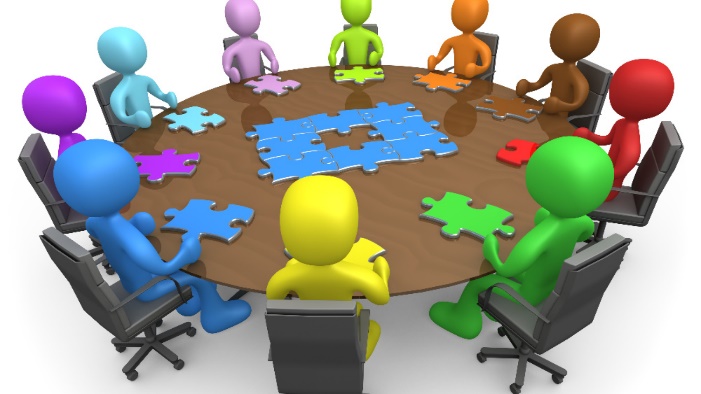 Шаг 2. Провести педсовет о новых ФГОСПоручите заместителям директора по УВР и ВР организовать тематический педсовет о задачах, которые придется решать, чтобы внедрить требования новых стандартов. Запланировать собрание стоит на вторую половину января или начало февраля 2022 года – работа школы уже войдет в привычное русло после новогодних каникул и до учителей удастся донести все нововведения, с которыми понадобится работать. На педсовете коллектив надо познакомить с изменениями в требованиях и продемонстрировать план перехода.  Шаг 3. Решить вопрос с родным и вторым иностранным языками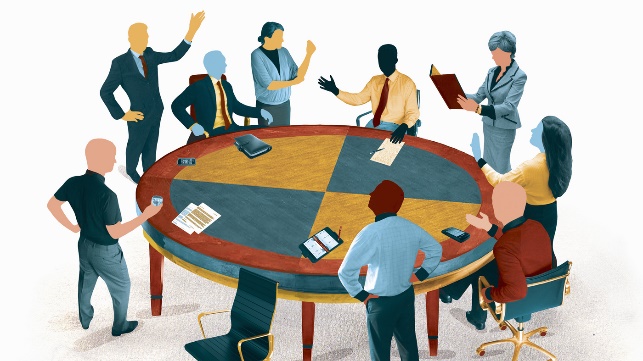 Новые ФГОС разрешают не обучать родному и второму иностранным языкам, если для этого у школы нет условий. Но вам придется доказать, что таких условий действительно нет. Для этого понадобится проанализировать, есть ли у школы все ресурсы, чтобы реализовать программы по этим предметам для будущих 1-х и 5-х классов. Пусть заместитель директора по УВР подготовит развернутую аналитическую записку о готовности школы обучать родному и второму иностранному языкам. Ему понадобится учесть пять условий: материально-технические, учебно-методические, психолого-педагогические, кадровые и финансовые. Если все условия для обучения есть, у родителей понадобится запросить заявления. Еще придется заранее разработать проекты ООП со вторым иностранным, а также родным языком и литературой.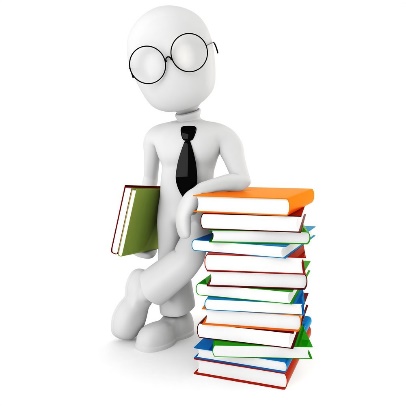 Шаг 4. Подготовить проекты новых ООППоручите рабочей группе до конца марта 2022 года оформить проекты новых образовательных программ НОО и ООО по требованиям новых ФГОС. Обратите внимание рабочей группы на требование законодательства в вопросе разработки ООП. «…ООП разрабатываются в соответствии с ФГОС и с учётом примерной основной образовательной программы». Реестр примерных основных образовательных программ вы найдёте на официальном сайте fgosreestr.ru.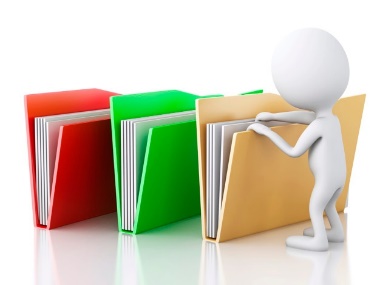 Шаг 5. Подготовить проекты новых рабочих программЗаместителю директора по УВР вместе с педагогами понадобится пересмотреть рабочие программы по новым требованиям. Первое – рабочие программы учебных предметов, курсов, модулей, а также курсов внеурочной деятельности надо составить с учетом рабочей программы воспитания. Второе – в тематическое планирование рабочих программ педагоги должны включить возможность использовать электронные и цифровые образовательные ресурсы по каждой теме. А в рабочих программах внеурочной деятельности надо указать формы проведения занятий.Также необходимо отметить, что на сайте единого содержания общего образования размещены примерные рабочие программы учебных предметов, которые можно использовать и вашим учителям.Ссылка на сайт Единое содержание общего образования (edsoo.ru)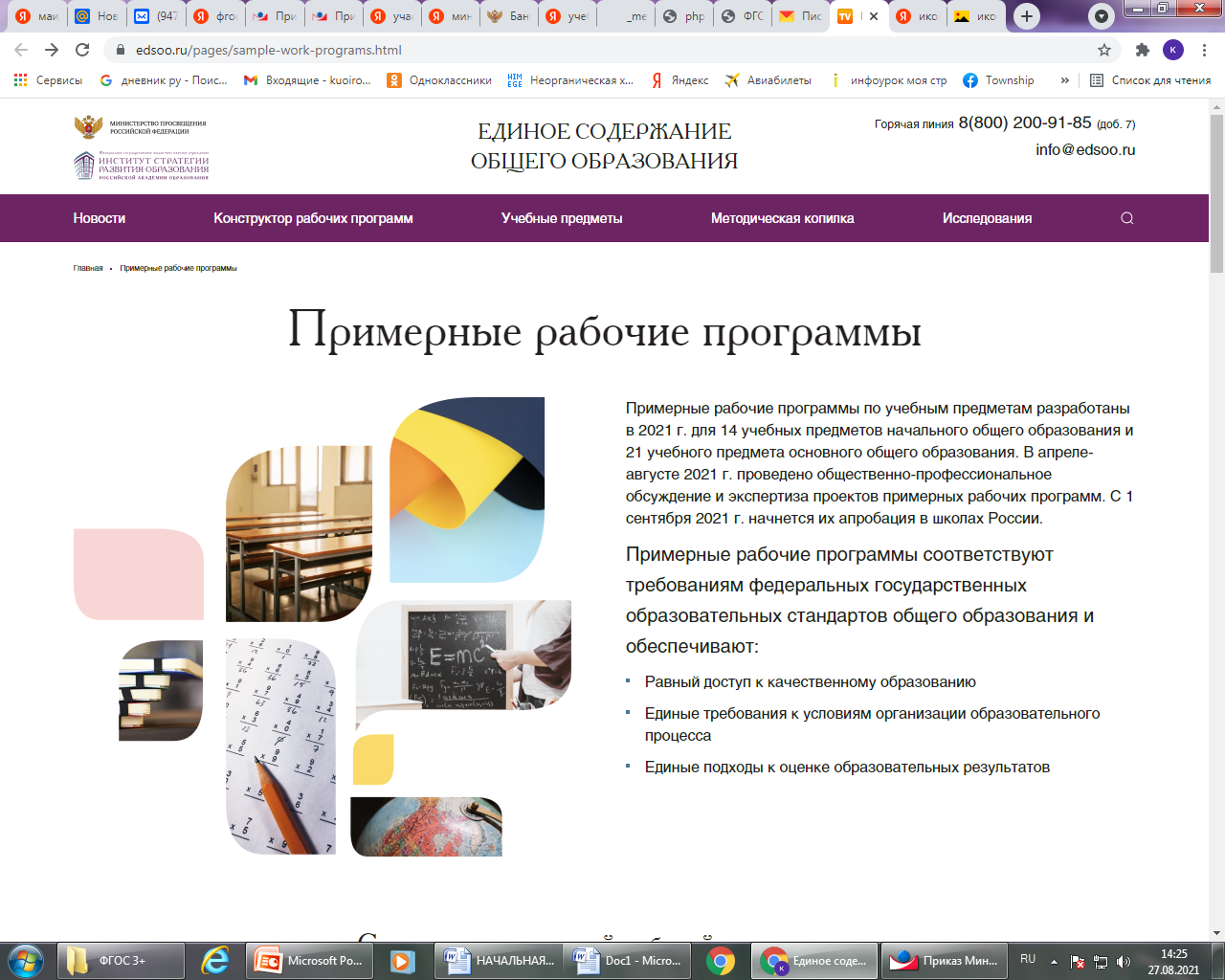 Шаг 6. Составить учебные планы, календарные учебные графики, планы внеурочной деятельности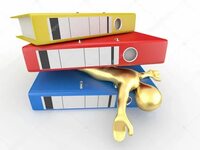 Школам понадобится скорректировать учебные планы, календарные учебные графики и планы внеурочной деятельности. Ведь изменили объем часов аудиторной нагрузки – для НОО увеличили минимальный порог и уменьшили верхнюю границу, а для ООО оба значения уменьшили. Также уменьшили объем внеурочной деятельности на уровне НОО. Теперь вместо 1350 можно запланировать до 1320 часов за четыре года.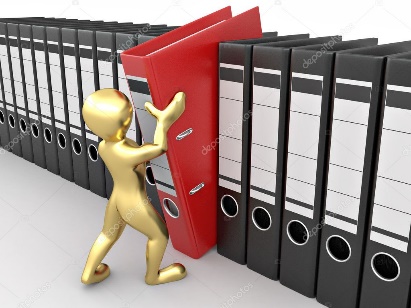 Шаг 7. Разработать проект новой программы воспитания и календарного плана воспитательной работыПоручите заместителю директора по ВР вместе с педагогами составить программу воспитания по новым ФГОС и включить ее в содержательный раздел ООП до конца мая 2022 года. Шаг 8. Скорректировать график повышения квалификации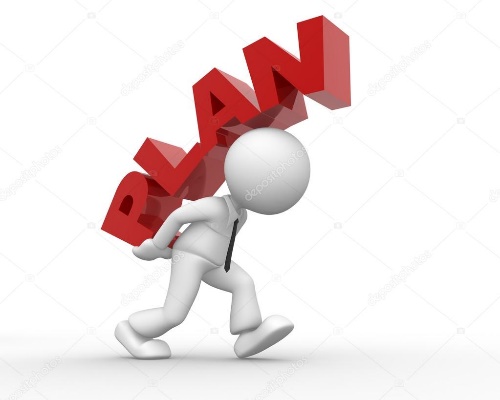 +Чтобы педагоги были готовы реализовывать ООП по новым ФГОС, их понадобится направить на курсы повышения квалификации. Для этого надо определить, кого из учителей стоит отправить на обучение, чтобы минимизировать профессиональные дефициты. Затем поручить специалисту по кадрам скорректировать план-график повышения квалификации педагогов.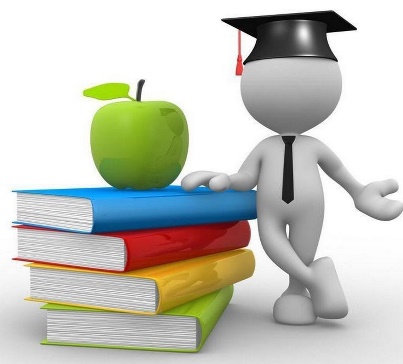 Консультационная поддержка муниципальных общеобразовательных организаций г. Грозного в вопросах введения новых ФГОС НОО и ООО:Анзорова Айшат Умаровна, Контактный телефон: 8 (929) 009 89 46 E-mail: anzorova.85@mail.ruСогласиеЯ, (ФИО родителя (законного представителя), даю согласие на обучение моего ребенка (ФИО ребёнка), учащейся 2-го класса, в соответствии с федеральным государственным образовательным стандартом начального общего образования, утвержденным приказом Минпросвещения России от 31.05.2021 № 286. Подтверждаю, что ознакомлена с федеральными нормативными актами и локальными нормативными актами МБОУ «СОШ № …», устанавливающими порядок обучения, а также с моими правами и обязанностями.СТУКРУРА ООП НОО (п.16)СТРУКТУРА ООП НОО (п. 29-32)1. Целевой раздел включает:1. Целевой раздел включает:пояснительную записку;планируемые результаты освоения обучающимися ООП НОО;систему оценки достижения планируемых результатов освоения ООП НОО.пояснительную записку;планируемые результаты освоения обучающимися ООП НОО;систему оценки достижения планируемых результатов освоения ООП НОО.2. Содержательный раздел включает:2. Содержательный раздел включает:программу формирования УУД у обучающихся при получении НОО;программы отдельных учебных предметов, курсов и курсов внеурочной деятельности;рабочую программу воспитания;программу формирования экологической культуры, здорового и безопасного образа жизни;программу коррекционной работы.рабочие программы учебных предметов, учебных курсов (в том числе внеурочной деятельности), учебных модулей;программу формирования УУД у обучающихся;рабочую программу воспитания.3. Организационный раздел включает:3.  Организационный раздел включает:учебный план;план внеурочной деятельности, календарный учебный график, календарный план воспитательной работы;систему условий реализации ООП НОО.учебный план;план внеурочной деятельности;календарный учебный график;календарный план воспитательной работы;характеристику условий ООП НОО.СТУКРУРА ООП ООО (п.16)СТРУКТУРА ООП ООО (п. 29-32)1. Целевой раздел включает:1. Целевой раздел включает:пояснительную записку;планируемые результаты освоения обучающимися ООП ООО;систему оценки достижения планируемых результатов освоения ООП ООО.пояснительную записку;планируемые результаты освоения обучающимися ООП ООО;систему оценки достижения планируемых результатов освоения ООП ООО.2. Содержательный раздел включает:2. Содержательный раздел включает:программу развития УУД (программу формирования общеучебных умений и навыков);программы отдельных учебных предметов, курсов, в том числе интегрированных;рабочая программа воспитания, календарные план воспитательной работы;программу коррекционной работы*рабочие программы учебных предметов, учебных курсов (в том числе внеурочной деятельности), учебных модулей;программу формирования УУД у обучающихся;рабочую программу воспитания;программу коррекционной работы (разрабатывается при наличии обучающихся с ОВЗ).3. Организационный раздел включает:3.  Организационный раздел включает:учебный план;календарный учебный график;план внеурочной деятельности;систему условий реализации ООП ОООучебный план;план внеурочной деятельности;календарный учебный график;календарный план воспитательной работы;характеристику условий реализации ООП ООО, в том числе адаптированной, в соответствии с требованиями ФГОС.Как былоКак сталоСпособы, которыми школа обеспечивает вариативность содержания программ НОО, ОООСпособы, которыми школа обеспечивает вариативность содержания программ НОО, ОООТребований к способам, с помощью которых надо обеспечивать вариативность программ, не былоВо ФГОС НОО и ООО закрепили, что школа может формировать программы разного уровня и направленности с учетом образовательных потребностей и способностей школьников. Прописали три способа, с помощью которых надо обеспечивать вариативность содержания программ. Первый – в структуре программ НОО и ООО можно предусмотреть учебные предметы, учебные курсы и учебные модули. Второй – школа вправе разработать и реализовать программы углубленного изучения отдельных предметов. Третий – можно разработать и реализовать индивидуальный учебный план в соответствии с образовательными потребностями и интересами учеников (п. 6 ФГОС НОО, п. 5 ФГОС ООО)Требования к результатам освоения программыТребования к результатам освоения программыТребований было меньшеТребования к результатам освоения программы уточнили и расширили по всем видам результатов – личностным, метапредметным, предметным. Также добавили результаты по каждому модулю основ религиозной культуры и светской этики. На уровне ООО установили требования к предметным результатам при углубленном изучении некоторых дисциплин (п. 9 ФГОС НОО, п. 8 ФГОС ООО)Требования к пояснительной запискеТребования к пояснительной запискеСодержание пояснительной записки было разным для НОО и ОООТеперь содержание пояснительной записки одинаковое. На уровне НОО больше не нужно указывать состав участников образовательных отношений и общие подходы к организации внеурочной деятельности, но необходимо прописать механизмы реализации программы (п. 30.1 ФГОС НОО). А на уровне ООО понадобится добавить общую характеристику программы. Еще для ООО нужно описать механизмы реализации программы. это касается и индивидуальных учебных планов (п. 31.1 ФГОС ООО)Требования к рабочим программамТребования к рабочим программамНе было требований: к тематическому планированию курса внеурочной деятельности с учетом рабочей программы воспитания; тематическому планированию рабочих программ с учетом возможности использования электронных образовательных ресурсов и цифровых образовательных платформ по каждой теме; формам проведения внеурочных занятийРабочие программы учебных предметов, курсов и модулей необходимо формировать с учетом рабочей программы воспитания. В тематическом планировании нужно указать, что по каждой теме возможно использовать электронные образовательные ресурсы. Требования к рабочим программам теперь едины, и нет отдельных норм для рабочих программ внеурочной деятельности. Но в описании к учебным курсам такой деятельности обязательно нужно указать форму проведения занятия (п. 31.1 ФГОС НОО, п. 32.1 ФГОС ООО)Содержание календарного плана воспитательной работыСодержание календарного плана воспитательной работыРанее календарный план воспитательной работы только упоминался в федеральных государственных образовательных стандартахУказали, что в план нужно включать не только те мероприятия, которые организует и проводит школа, но и те, в которых она просто участвует (п. 32 ФГОС НОО, п. 33 ФГОС ООО)Перечень обязательных предметных областей, учебных предметов и учебных модулейПеречень обязательных предметных областей, учебных предметов и учебных модулейДеление предметов и курсов по предметным областям было другимВ предметной области «Математика и информатика» появился учебный предмет «Математика». В него входят учебные курсы «Алгебра», «Геометрия» и «Вероятность и статистика». Также изменили структуру предметной области «Общественно-научные предметы». Теперь учебный предмет «История» включает учебные курсы «История России» и «Всеобщая история». В предметную область «Основы религиозных культур и светской этики» входят учебные модули по основам православной, исламской, буддистской, иудейской культур, религиозных культур народов России, светской этике. Родители могут выбрать любой модуль. Свое решение им понадобится оформить письменно – подготовить заявление (п. 32.1 ФГОС НОО, п. 33.1 ФГОС ООО). Форма такого заявления не утверждена, школа вправе разработать шаблон самостоятельноИзучение родного и второго иностранного языка на уровне ОООИзучение родного и второго иностранного языка на уровне ОООВключали в перечень обязательных предметных областей и учебных предметовТеперь изучение родного и второго иностранного языка можно организовать, если для этого есть условия в школе. при этом также надо получить заявления родителей. Если ранее в школе не получали таких заявлений, нужно будет их собрать (п. 33.1 ФГОС ООО)Объем часов аудиторной нагрузкиОбъем часов аудиторной нагрузкиФГОС НОО: 2904 – минимум, 3345 – максимум
ФГОС ООО: 5267 – минимум, 6020 – максимумФГОС НОО: 2954 – минимум, 3190 – максимум (п. 32.1 ФГОС НОО)
ФГОС ООО: 5058 – минимум, 5549 – максимум (п. 33.1 ФГОС ООО)Объем внеурочной деятельности на уровне НОООбъем внеурочной деятельности на уровне НОО1350 часов1320 часов (п. 32.2 ФГОС НОО)Требования к структуре содержательного раздела ООПТребования к структуре содержательного раздела ООПРаздел включал: программу формирования УУД на уровне НОО или программу развития УУД на уровне ООО; программы отдельных учебных предметов, курсов, а также курсов внеурочной деятельности  на уровне НОО; рабочую программу воспитания; программу формирования экологической культуры, здорового и безопасного образа жизни на уровне НОО; программу коррекционной работыНа уровне НОО убрали программу коррекционной работы и программу формирования экологической культуры, здорового и безопасного образа жизни (п. 31 ФГОС НОО). На уровне ООО вместо программы развития УУД указали программу формирования УУД. Программу коррекционной работы нужно включать, если в школе обучаются дети с ОВЗ. Также добавили рабочие программы учебных модулей (п. 32 ФГОС ООО)Особенности обучения детей с ОВЗОсобенности обучения детей с ОВЗПрименяли ФГОС НОО и (или) ФГОС НОО ОВЗ и (или) ФГОС для у/оФГОС НОО для детей с ОВЗ применять нельзя. Адаптированные программы на уровне ООО необходимо разрабатывать на основе ФГОС ООО (п. 12 ФГОС ООО). Предусмотрели вариации предметов. Например, для глухих и слабослышащих можно не включать в программу музыку. для всех детей с ОВЗ вместо физкультуры надо предусмотреть адаптивную физкультуру. Можно изменить срок и продолжительность изучения иностранного языка для глухих, слабослышащих учеников, детей с тяжелыми нарушениями речи и нарушениями опорно-двигательного аппарата. Если увеличиваете срок освоения адаптированной программы до шести лет на уровне ООО, то объем аудиторных часов не может быть менее 6018 (п. 33.1 ФГОС ООО)Использование электронных средств обучения, дистанционных технологийИспользование электронных средств обучения, дистанционных технологийНастолько подробных норм не былоЗафиксировали право школы применять различные образовательные технологии. Например, электронное обучение и дистанционные образовательные технологии (п. 19 ФГОС НОО, п. 19 ФГОС ООО). Если школьники учатся с использованием дистанционных технологий, их нужно обеспечить индивидуальным авторизованным доступом ко всем ресурсам. Причем доступ должен быть как на территории школы, так и за ее пределами (п. 34.4 ФГОС НОО, п. 35.4 ФГОС ООО)Деление учеников на группыДеление учеников на группыПрямого регулирования не было, лишь упоминали о групповых формах работыЗафиксировали, что образовательную деятельность можно организовать при помощи деления на группы. при этом учебный процесс в группах можно строить по-разному: с учетом успеваемости, образовательных потребностей и интересов, целей (п. 20 ФГОС НОО, п. 20 ФГОС ООО)Требования к программе формирования универсальных учебных действийТребования к программе формирования универсальных учебных действийТребований и норм было большеДля ООО прописали, что теперь нужно формировать у учеников знания и навыки в области финансовой грамотности и устойчивого развития общества (п. 32.2 ФГОС ООО)Рабочая программа воспитанияРабочая программа воспитанияРабочая программа воспитания НОО должна была быть модульной и включать в себя обязательные разделы. для рабочей программы воспитания ООО было меньше требованийТребования к рабочей программе воспитания НОО стали мягче. Законодатели указали, что программа воспитания для НОО может, но не обязана включать модули, и описали, что еще в ней может быть (п. 31.3 ФГОС НОО). для ООО модульная структура также стала возможной, а не обязательной. Но для этого уровня образования добавили обязательные требования к рабочей программе воспитания. Так, она должна обеспечивать целостность образовательной среды, самореализацию и практическую подготовку учеников, учет социальных потребностей семей (п. 32.3 ФГОС ООО)Информационно-образовательная средаИнформационно-образовательная средаДля учеников в школьной библиотеке надо было организовать доступ к информационным интернет-ресурсам, коллекциям медиаресурсовЗафиксировали, что доступ к информационно-образовательной среде должен быть у каждого ученика и родителя или законного представителя в течение всего периода обучения (п. 34.3 ФГОС НОО, п. 35.3 ФГОС ООО)Оснащение кабинетовОснащение кабинетовБыли общие требования к оснащению кабинетов. Так, в школе должны быть лингафонные кабинеты и помещения для проектной деятельности, занятий музыкойНовые ФГОС ООО устанавливают требования к оснащению кабинетов по отдельным предметным областям. В частности, кабинеты естественно-научного цикла нужно оборудовать комплектами специального лабораторного оборудования (п. 36.3 ФГОС ООО)Обеспечение учебниками и учебными пособиямиОбеспечение учебниками и учебными пособиямиШкола обязана обеспечить каждого ученика как минимум одним экземпляром учебников и учебных пособий – в печатном или электронном видеШкола обязана обеспечить каждого ученика минимум одним экземпляром учебных пособий в печатном виде, дополнительно можно предоставить электронную версию. Учебники можно предоставить в печатной или в электронной форме (п. 36.1 ФГОС НОО, п. 37.3 ФГОС ООО)Психолого-педагогические условияПсихолого-педагогические условияТребований было меньшеВ новых ФГОС акцентировали внимание на социально-психологической адаптации к условиям школы. Также расписали порядок, по которому следует проводить психолого-педагогическое сопровождение участников образовательных отношений (п. 37 ФГОС НОО, п. 38 ФГОС ООО)Повышение квалификацииПовышение квалификацииВо ФГОС было требование, по которому педагоги должны были повышать квалификацию минимум раз в три годаИсключили норму, по которой педагоги должны повышать квалификацию не реже, чем раз в три года. В Законе об образовании по-прежнему закреплено, что педагог вправе проходить дополнительное профессиональное образование раз в три года и обязан систематически повышать квалификацию. Но теперь нет указания, как часто он должен это делать (п. 38.2 ФГОС НОО, п. 39.2 ФГОС ООО)Частные школыЧастные школыЧастные школы могли получить бюджетные средства только в объеме норматива региона. Они не включали в себя все виды расходов и были ниже, чем у муниципальных школ. при этом брать деньги с родителей частные школы не могли, если услугу хотя бы частично профинансировали из бюджетаЧастные и государственные школы, которые реализуют государственные программы, теперь надо финансировать в одинаковом объеме (п. 39.4 ФГОС НОО, п. 40.5 ФГОС ООО)